Initiation à la Simulation,  TP N°   1Manipulation :On désire étudier au moyen de la simulation le comportement d’un système de production. Il est constitué d’une machine et d’un stock tampon géré en FIFO (first in first out). Les produits arrivent toutes les 11 minutes. Le temps opératoire sur la machine est de 10 minutes. Question 1Faire une simulation manuelle de ce système sur une période de 22 minutes, en présentant :Les arrivées ;L’état de la machine :L’état du stock ;Les départs ;Pourquoi 11 minutes est-elle une bonne durée de simulation ?Trouver par le calcul les paramètres suivants :Les temps de production (de traitement) moyen des produits ;Le taux d’utilisation de la machine ;La taille moyenne du stock tampon ;La durée moyenne d’attente des produits ;Question 2Nous allons essayer dans la suite de retrouver ces paramètres par simulation, nous aurons besoin d’utiliser les modules suivants Le module Create Ce module sert à la création d’entités dans le modèle 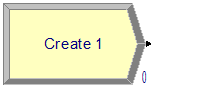 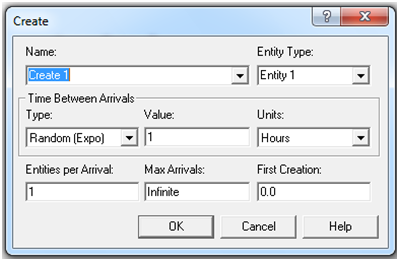 Le module ProcessCe module sert à la modélisation de traitement 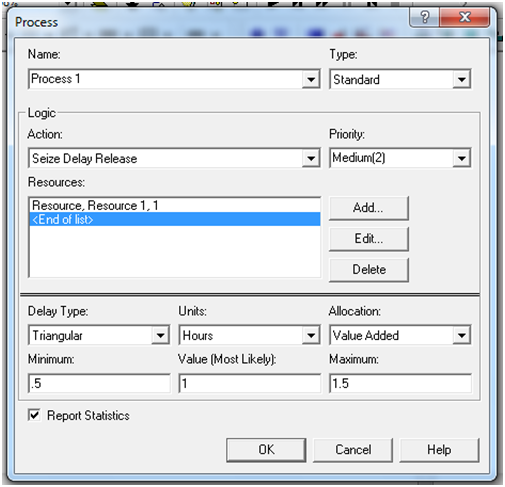 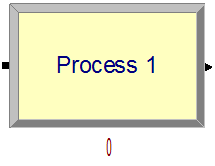 Le module DisposeCe module sert à la modélisation de la destruction des entités 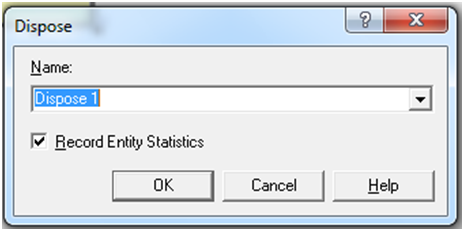 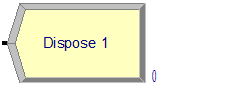 Simuler ce système sur 200 entités et retrouver par simulation les parametres calculés en question 1.Question 3Considérons maintenant que le temps entre deux arrivées est toujours de 11 minutes et le temps entre traitement est de 12 minutes.Faire une simulation manuelle de ce système sur une période de 22 minutes, en présentant :Les arrivées ;L’état de la machine :L’état du stock ;Les départs ;11 minutes est-elle une bonne durée de simulation ?Faire une simulation de ce système en donnant les paramètres suivants :Les temps de production (de traitement) moyen des produits :--------------------------------------------------------------------------Le taux d’utilisation de la machine :--------------------------------------------------------------------------La taille moyenne du stock tampon :--------------------------------------------------------------------------La durée moyenne d’attente des produits :--------------------------------------------------------------------------